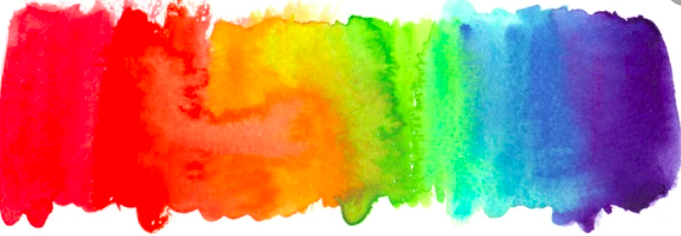 PSHE“Every Child has the right to education which tries to develop their personality and abilities as much as possible and encourages them to respect other people’s rights and values and to respect the environment.” - UNICEF The UN Convention on the Rights of the ChildIntentWe use Kapow Primary to give children the knowledge, skills, and attitudes they need to effectively navigate the complexities of life in the 21st Century. The curriculum covers key areas which will support our children to make informed choices now and in the future around their health, safety, wellbeing, relationships, and financial matters and will support them in becoming confident individuals and active members of society. It aims to help them understand how they are developing personally and socially, and tackles many of the moral, social and cultural issues that are part of growing up. We provide opportunities to learn about rights and responsibilities and appreciate what it means to be a member of a diverse society.  PSHE is a vital tool to ensuring that children develop emotionally as well as academically and therefore is held with high regard by all within our school. The PSHE curriculum within our school allows children to develop their confidence and self-esteem which in turn allows them to recognise their own worth; whilst also ensuring that our children are well equipped with the skills of collaborative learning. In addition to this we prepare our children to play active roles as citizens within the wider society; allowing them to develop positive relationships and maintain a healthy lifestyle. We hope that through our PSHE education we equip the children with the ability to ask questions; having the confidence to challenge when they think something is wrong.Our RSE/PSHE scheme of work covers the Relationships and Health Education statutory guidance (as set out by the Department for Education). The curriculum also promotes the four fundamental British values which reflect life in modern Britain: Democracy; Rule of Law; Respect & Tolerance and Individual Liberty.Implementation
Class teachers will plan meaningful lessons aiming to develop knowledge, skills and confidence in PSHE. In the Early years, children will be taught to how to develop communication to make sure their needs are met, how to develop peer friendship but playing and learning together. Teachers plan for both focused and independent PSHE activities and ensure all children have the opportunity to express themselves and understand about different relationships through exploration and play. In Ks1 and KS2 the PSHE curriculum offers a whole school approach which consists of five areas of learning: • Family and relationships  • Health and wellbeing • Safety and the changing body • Citizenship • Economic well beingEach area is revisited every year to allow children to build on prior learning and the lessons provide a progressive programme. PSHE is an important part of school assemblies where children’s spiritual, moral, social and cultural curiosity is stimulated, challenged and nurtured whilst also enabling them to challenge perceived stereotypes. Our PSHE curriculum encourages children to become confident individuals who can make informed decisions about their health, environmental and social issues. It helps to give children the knowledge and skills they need to lead confident, healthy, and independent lives whilst promoting pupil’s health and well-being. Through the Kapow PSHE curriculum, children learn about their own relationships and how these fit in with their communities and the wider world. Our PSHE lessons encapsulate the requirements of the DFE for all schools ‘to promote the fundamental British Values of democracy, the rule of law, individual liberty, mutual respect and tolerance of those with different faiths and beliefs.’ImpactPSHE is integral to the development of children’s personal values in order for them to become a positive citizen in a forever-changing community and world. We believe our PSHE curriculum it is an important part of educating the whole child, ensuring children’s spiritual, moral, social and cultural curiosity is stimulated, challenged and nurtured. To aim that children at our school are equipped with knowledge and skills that will enable them to be ready for life as an adult in the wider world. We aim to equip children with skills that will allow them to grow into healthy and proactive members of society, who challenge stereotypes and break perceived barriers that are put in their way that stop them from reaching their true potential.  “Education is for improving the lives of others and for leaving your community and world better than you found it.”- Marion Wright Edelman